Výchovno – vzdelávací program pre ŠKDS R D C E        N A      D L A N I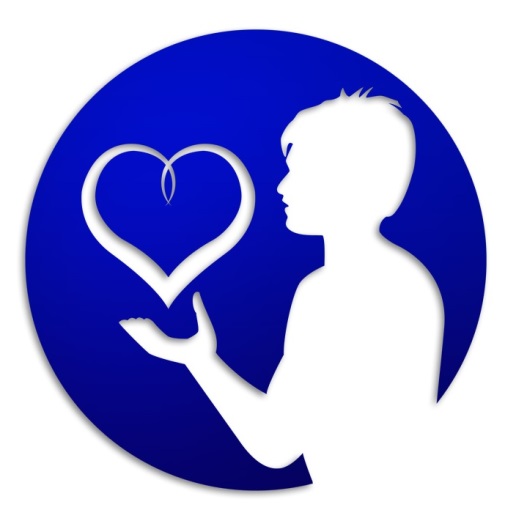 „ Pamätajte si, že výchova je vec srdca. Pánom srdca je Boh. My sami tu nič  nezmôžeme, ak nás tomuto umeniu nenaučí Boh a nedá nám k nemu kľúč.“Don Bosco Dubnica nad Váhom 2022Stupeň vzdelania ISCED 1:Dĺžka štúdia :   	1 - 4 rokyVyučovací jazyk:	slovenskýŠtudijná forma :	dennáDruh školy :		cirkevnáPredkladateľ:Názov školy:		Základná škola s materskou školou sv. Dominika SaviaAdresa:		Školská č.386, 018 41 Dubnica nad VáhomIČO:			42378001Riaditeľ školy:	Mgr. Nikodemová EvaKoordinátor pre tvorbu Vých. programu:  Ing. Galina Farská Zriaďovateľ:		Názov:		           Rímskokatolícka cirkev Žilinská diecézaAdresa:		Jána Kalinčiaka 1, 010 01 ŽilinaKontakty:		041/ 500 22 15dsu@dcza.skPlatnosť od 05.09.2022Mgr. Nikodemová Eva            		                Mgr. Ľuboš Bytčánek	riaditeľka školy	                                          riaditeľ DŠU Žilina	ZÁZNAMY O PLATNOSTI A REVÍZIACH VÝCHOVNÉHO PROGRAMU ŠKOLYVýchovný program nadobúda účinnosť 5.9.2022Zmeny v programe:DÁTUM SCHVALOVANIA PEDAGOGICKOU RADOU A RADOU ŠKOLYMgr. Eva Nikodemová                                          Ing. Stanislav Farský											    Riaditeľka školy                                                 Predseda rady školyNÁZOV VÝCHOVNÉHO PROGRAMUSRDCE NA DLANI - Škola upevňujúca vzájomné porozumenie a priateľstvo.VYMEDZENIE VLASTNÝCH CIEĽOV A POSLANIA VÝCHOVY 	Školský klub detí je súčasťou Základnej školy s Materskou školou sv. Dominika Savia. ŠKD slúži na výchovu a vzdelávanie, záujmovú činnosť detí v čase mimo vyučovania. Výchova v školskom klube je jednou z najznámejších a dokonca najvýznamnejších foriem starostlivosti o deti mladšieho školského veku v čase mimo vyučovania. Výchovno-vzdelávaciu činnosť v školskom klube detí chceme smerovať k príprave detí na život, ktorý od nich vyžaduje, aby boli schopní kriticky a tvorivo myslieť, rýchlo a účinne riešiť problémy. Vo výchovno -vzdelávacej práci v školskom klube detí zdôrazňujeme potrebu, aby sa výchova mimo vyučovania rozhodne nestala pokračovaním riadneho vyučovacieho procesu a nezmenila sa na doučovanie. Našim cieľom je pripraviť človeka rozhľadeného, vytrvalého, schopného kooperovať a pracovať v tíme, schopného sebamotivácie k celoživotnému vzdelávaniu. Dôležité je, aby sme formovali u detí tvorivý životný štýl, vnútornú motiváciu, emocionálnu inteligenciu, sociálne cítenie a hodnotové orientácie. Chceme vychovávať deti v duchu zodpovedných, morálne vyspelých a slobodných ľudí. ŠKD na našej škole vytvára podmienky pre zdravý telesný, psychický a sociálny rozvoj a vývin detí. Je potrebné, aby si deti v školskom klube detí odpočinuli, načerpali pozitívne skúsenosti a návyky a uspokojili vlastné záujmy a záľuby. ŠKD sa usiluje o výchovu harmonicky rozvinutého človeka. Formou cielenej motivácie sa vychovávateľ snaží zapojiť deti do všetkých činností a aktivít a tak vytvárať návyky na účelné a zmysluplné strávenie a využitie voľného času.     V ŠKD sú hlavnou súčasťou náplne práce sociálne zručnosti a praktické vedomosti detí. Cieľom je vhodne dopĺňať základy predškolskej výchove a kompetencie získavané pri výchove v rodine a na vyučovaní v škole. Snažíme sa pôsobiť na zážitkovú činnosť a prepojenosť s reálnymi životnými situáciami v ŠKD.2.1  Charakteristika školského klubu detíŠkolský klub detí zabezpečuje pre deti, ktoré plnia povinnú šk. dochádzku na ZŠ, nenáročnú, záujmovú činnosť podľa výchovného programu školského zariadenia zameranú na prípravu na vyučovanie a uspokojovanie a rozvíjanie ich záujmov, ako i predbežnú prípravu na praktický život.Náš školský klub detí  je súčasťou cirkevnej školy, v ktorej prebieha vyučovanie na 1. stupni v 1.-4. ročníku a na 2.stupni v 5.-9. ročníku. Kapacita školského klubu závisí od počtu prihlásených detí do ŠKD. Školský klub detí sa nachádza na medziposchodí školy. Má dve miestnosti, kabinet vychovávateľa a sociálne zariadenie. Školský klub detí má I. a II. oddelenia.  Školský klub detí využíva na rekreačnú a relaxačnú činnosť aj ihrisko, ktoré je súčasťou školy a mestský park. Taktiež ku svojej činnosti ŠKD využíva aj niektoré priestory školy, napr. telocvičňu, kaplnku, školskú jedáleň, zrealizované átrium.       Školský klub detí navštevujú deti 1.-4.ročníka školy rímskokatolíckeho vyznania, prevažne s trvalým bydliskom v Dubnici nad Váhom, ale i deti dochádzajúce z okolia : Prejta, Klobušice, Príles, Ilava, Nová Dubnica, Bolešov. ŠKD navštevujú i deti zo sociálne slabších rodinných pomerov, ktorým škola poskytuje rôzne výhody vyplývajúce zo zákona, napr. znížený poplatok za dochádzku v ŠKD, za stravné a pod.       Do školského klubu sú prijímané deti 1.-4.ročníka na základe žiadosti rodiča ako zákonného zástupcu dieťaťa. Následne na to vychovávateľ vyplní osobný spis dieťaťa, v ktorom sú uvedené všetky informácie o dieťati a o návšteve dieťaťa v ŠKD ako aj o jeho odchode domov a ďalšej záujmovej činnosti v čase prevádzky školského klubu detí.2.2  Hlavné cieleŠkolský klub detí umožňuje všetkým deťom, ktoré ho navštevujú, získať všeobecné zručnosti a vedomosti v rôznych oblastiach výchovy v súlade s kresťanskou vierou a morálkou. Zabezpečuje výchovu detí podľa kresťanských zásad v súlade s úlohami a cieľmi cirkevnej školy. Vo výchovno-vzdelávacom procese sa snaží o výchovu osobnosti s vlastnou identitou a hodnotovou orientáciou. Veľmi významné miesto kladie na úctu k človeku a k prírode.V úzkej spolupráci s rodinou, farnosťou, školou vedie deti k živej viere, radosti zo spoločenstva, zameraním na všestranný rozvoj dieťaťa. ŠKD vytvára pre deti príjemné prostredie, kde deti budú môcť rozvíjať svoje dary a talenty a učiť sa zodpovedne si plniť svoje úlohy, pracovať v spoločenstve, rešpektovať seba i druhých. Vedieme deti k vzájomnej slušnej komunikácii.Usilujeme sa vytvárať spoločenstvo školy založené na dôvere, úprimnosti a vzájomnej láske pri plnom rešpektovaní každého jeho člena. ŠKD umožňuje deťom zapájať sa do súťaží, projektov a programov vyhlásených pre daný školský rok. ( Medzinárodný deň školských knižníc, enviroprojekty, výtvarné súťaže, športové súťaže a pod.)         Hlavné ciele v ŠKD sú :duchovná a mravná formáciazískať kompetencie v oblasti informačno-komunikačných schopností, sociálne kompetencie, občianske kompetencie a kultúrne kompetenciepoznávať zmysel učenia, posudzovať vlastný pokrok, presadzovať vlastný názornaučiť sa správne identifikovať a analyzovať problémy a navrhovať ich riešenia a vedieť ich riešiťrozvíjať manuálne zručností, tvorivé, umelecké a psychomotorické schopnostivyužívať aktuálne poznatky a pracovať s nimi na praktických projektochosvojiť si základné pravidlá prosociálneho správania sa – posilňovať úctu k rodičom a ostatným osobám, ku kultúrnym a národným hodnotám a tradíciám štátu, ktorého je občanom, k štátnemu jazyku, k materinskému jazyku a svojej vlastnej kultúreosvojovať si pravidlá slovenského jazyka, vyjadrovať sa spisovnou slovenčinouzískavať a posilňovať úctu k ľudským právam, základným slobodám a rešpektovať všeľudské etické hodnotypripraviť sa na zodpovedný život v slobodnej spoločnosti, v duchu porozumenia a znášanlivosti, rovnosti muža a ženy, priateľstva medzi národmi, národnostnými a etnickými skupinami a náboženskej tolerancienaučiť sa kontrolovať a regulovať svoje správanie, starať sa a chrániť svoje zdravie a životné prostredie Náš ŠKD ponúka :rozvíjať v deťoch ich dary a talenty s prihliadnutím na vek dieťaťapodporovať originalitu a sebarealizáciu detíestetické, nestresujúce prostredierozmanitý záujmový programaktivity rozvíjajúce kreativitubezpečný a priateľský priestorotvorenosť a toleranciuindividuálny prístupvyužívať odpadový materiál a tým vytvárať kladný vzťah k životnému prostrediuSWOT analýza podmienok v ŠKDCiele a poslanie výchovy a vzdelávania v ŠKD vychádzajú zo školského zákona a analýzy podmienok ŠKD – SWOT analýza, ktorej vypracovania sa zúčastnili všetky vychovávateľky ŠKD. SWOT analýzu vypracovali na základe viacerých zdrojov: údaje z hodnotiacich správ, zo spätnej väzby so žiakmi, rodičmi, z dlhodobého pozorovania a porovnávania s inými školskými zariadeniami.Silné stránky :kvalifikovaní pedagogickí vychovávatelia a ich ochota vzdelávať saškolský klub detí zaisťuje pokojné prostredie, vedie deti k otvorenosti v komunikácii, úcte, tolerancii, empatiidobrá spolupráca s rodičmi -vymieňanie si skúsenostíhumanistický model výchovy a vzdelávaniakvalitné spoločné podujatia a akcie, existencia tradičných aktivítSlabé stránky :absencia miestnosti vyhradenej výlučne pre potreby ŠKDkrátenie finančných prostriedkov z podielových daní rozpočtu mesta znížením koeficientu ako dôsledok hospodárskej krízymigrácia žiakov počas činnosti – vyberanie rodičmi, krúžková činnosťnedostatok didaktických pomôcok ( lopty, hry, švihadlá a pod.)Príležitosti a možnosti :zapájanie rodičov pre spoluprácu a podporu ŠKDrekonštrukcia školského dvora a ihriskaúčasť na kultúrnych a športových podujatiachzmena legislatívnych podmienky vo financovaní školských zariadenímožnosť zapojenia sa do výziev MŠ SR na získanie finančných prostriedkovOhrozenia :nepriaznivý demografický vývojnedostatočné finančné zabezpečenie 2.3   Programové zmenykresťanská výchova, duchovná a mravná formáciaaktivácia a motivácia k celoživotnému vzdelávaniuvyužívať zážitkovú výchovu (hry na riešenie konfliktov, brainstorning, argumentácia, dobrovoľníctvo, hry na vciťovanie, hry na sebapresadzovanie, kooperačné hry, ekologické hry)uplatňovať zásady humanistickej  výchovychrániť deti pred násilím, šikanovaním a ďalšími patologickými javmi2.4 Strategické cieleŠkolský klub detí je súčasťou cirkevnej školy, z čoho vyplýva i jeho prvoradé zameranie a to výchova a vzdelávanie v duchu kresťanskej morálky. Súčasťou výchovného programu ŠKD sú tieto tematické oblasti výchovy : spoločensko-vedná výchova, vzdelávacia, pracovno-technická, prírodovedno-environmentálna, telovýchovná, zdravotná a športová (turistická), esteticko-výchovná (výtvarná, hudobná, literárno-dramatická) výchova. Tematické oblasti zároveň obsahujú ďalšie oblasti výchovy najmä: rozumovú, mravnú, ekologickú, dopravnú a výchovu k manželstvu a rodičovstvu. Neoddeliteľnou súčasťou výchovnej činnosti je podporovať tvorivé myslenie, aktivitu, rozvíjať talent a špecifické schopnosti. Takisto sa snažíme u detí rozvíjať základy tvorivých schopností a zručností ako aj športový talent. Zameriavame sa na formovanie osobnosti dieťaťa a učíme ho hravou a zážitkovou formou rozvíjať vedomosti, poznatky, zručnosti, základom sebahodnotenia, sebariadenia a sebamotivácie. V školskom klube sa dieťa naučí získavať základy zručností potrebných pre praktický život ako i v tvorbe jednoduchých projektov. Dieťa sa učí vedieť samostatne a kriticky riešiť jednoduché konflikty, vyjadrovať svoj názor, ako aj vypočuť opačný názor a kultivuje svoje vyjadrovanie sa a kultúrne návyky. V šk. klube sa to snažíme dosiahnuť formou motivácie a rôznych edukačných a námetových hier. Našimi hlavnými cieľmi v školskom klube sú :kompenzovať jednostrannú záťaž v priebehu vyučovaniapodporovať záujmy, osobnosť a schopnosti každého dieťaťaskvalitniť spoluprácu s rodičmiposkytovať konzultačno-poradenské služby pre rodičov detí s poruchami učenia a správania sa a zabezpečiť kvalitnú kooperáciu školy a rodinyspolupracovať so špeciálnym pedagógomzlepšiť estetiku prostrediazriadiť ďalšie priestory pre záujmovú činnosťosvojiť si také názory, schopnosti a zručnosti, ktoré umožnia deťom dobre zvládnuť súčasný i budúci životrozvíjať kamarátstva a primerané vzťahy k dospelým osobámrozvíjať individuálne schopnosti, využívať poznatky, ktoré deti získali v škole a vhodným spôsobom na ne naviazať vo výchovných činnostiachrozvíjať základné pohybové zručnosti detí, ich schopnosti vhodne relaxovať, odpočívať a regenerovať svoje silysmerovať deti pre zmysluplné využívanie voľného času a poskytovať im k tomu dostatok námetov
2.5 Kompetencie dieťaťa školského klubu detíKompetencie sa v procese výchovno-vzdelávacej činnosti mimo vyučovania rozvíjajú a navzájom prelínajú v jednotlivých tematických oblastiach výchovy. Dieťa ich rozvíja účasťou na záujmovej a výchovno–vzdelávacej činnosti. Kompetencie predstavujú ideálny plánovaný cieľový výstup dosahovaný systematickým a postupným výchovno - vzdelávacím procesom počas pobytu dieťaťa v ŠKD. Dieťa ŠKD má osvojené tieto kľúčové kompetencie na úrovni zodpovedajúcej jeho individuálnym osobnostným možnostiam a dĺžke jeho pobytu v ŠKD.2.5.1 Duchovné a mravné kompetencieaktívnou účasťou na sv. omšiach rozvíjať náboženský život detív rozhovore a diskusii viesť deti k úcte k patrónom školy a Panne Máriiv hrách vytvárať situácie, pri ktorých sa deti učia nezištnej pomoci a obetavostivychádzkami do prírody, pozorovaním objavovať krásy prírody ako Božieho diela2.5.2 Kompetencie učiť sa učiť rieši nové, neznáme úlohy a situácie zúčastňuje sa vedomostných súťažíprejavuje záujem o nové informáciezískava vzťah k celoživotnému vzdelávaniu pripravuje sa na zodpovedný život v slobodnej spoločnosti v duchu porozumenia a znášanlivosti, priateľstva medzi národmi, národnostnými a etnickými skupinami a náboženskej tolerancieprostredníctvom hier a dramatizácie vedieme deti k sebahodnoteniudidaktické hry motivujú deti riešiť nové neznáme úlohy a situáciebrainstorming umožňuje deťom vyjadriť a realizovať vlastné a vhodné nápady  2.5.3 Komunikačné kompetenciezrozumiteľne vyjadruje a obhajuje svoj názorvypočuje si opačný názorrozvíja si komunikačné schopnosti v oblasti moderných IKTučí  sa  obhájiť svoj názor, vypočuť si opačný názorprijíma spätnú väzbunepoužíva vulgarizmydokáže vyjadriť svoje pocity2.5.4 Sociálne kompetencienaučí sa rozvíjať a kultivovať svoju osobnosťpracuje v skupine a preberá na seba zodpovednosťzvládne jednoduché stresové situáciepomenuje svoje potreby, city a pocityvlastným postupom rieši jednoduché konflikty, vie sa ospravedlniťrešpektuje úlohy skupinyuvedomuje si potreby žiakov a osôb so zdravotným znevýhodnenímposkytne pomoc alebo pomoc privoláváži si sám seba, svoje zručnosti, vie oceniť prednosti druhýchrozlišuje vhodné a nevhodné správanie, odsudzuje nespravodlivosť a šikanovanie2.5.5 Pracovné kompetencierozvíja manuálne zručnostiovláda jednoduché manuálne zručnosti a samoobslužné činnosti potrebné pre praktický životplní si svoje povinnostiprejavuje samostatnosť pri plnení úloh a vo vypracovaní domácich úlohplánuje a hodnotí svoje činnostiprijíma nové informácie a poznatkydokončí prácurozvíja manuálne zručnosti  2.5.6 Občianske kompetencieuvedomuje si potrebu rešpektovania práv a slobôd iných osôbuvedomuje si potrebu prijatia zodpovednosti za svoje správanieprejavuje úctu k rodičom, učiteľom a spolužiakomučí sa žiť podľa zásad mravného života a pravidiel kresťanskej morálkyposilňuje vieru, úctu a lásku k Pánu Bohu a Panne Máriipociťuje zdravú hrdosť na svoju vieru, národnosť a školu2.5.7 Kultúrne kompetencierozlišuje kultúrne a nekultúrne správanieprijíma kultúrne podnetyovláda základy kultúrneho správaniakultivuje svoj talentposilňuje úctu k materinskému, k štátnemu jazyku a k svojej vlastnej kultúre i ku kultúrnym a národným hodnotám a tradíciám štátu, ktorého je občanompozná kultúrne pamätihodnosti okolia a regiónurešpektuje iné kultúry a zvykypodieľa sa na kultúrnych podujatiach v skupineFORMA VÝCHOVY A VZDELÁVANIA        	Celodenná – ranná od 6:00 hod.  až do 7:30 hod. a ihneď po skončení vyučovania (individuálne podľa ročníkov) až do 16:00 hodiny. Preferovanými metódami sú tímová práca (práca v skupine, kolektíve), projektová metóda, prezentácia, rozhovor, súťaživá forma. Zameriavame sa na vyhľadávanie a rozvoj talentu a nadania detí v rôznych oblastiach zapojením do súťaží. Záujmové vzdelávanie, ktoré prebieha v našom ŠKD, prebieha predovšetkým vlastnou činnosťou detí, ich komunikáciou s okolím a získavaním vlastných skúseností. Všetko je založené na priamych zážitkoch z činnosti, vychádzajú čiastočne z individuálnej voľby, detskej zvedavosti, potreby zamestnávať sa a baviť sa s ostatnými.       	Školský klub spolupracuje s rodičmi jednotlivých detí, ktorí navštevujú školský klub, takisto aj s Radou rodičov. Dôležitá je aj spolupráca s učiteľmi 1.-4.ročníka, špeciálnym pedagógom na škole i s centrom pedagogicko-psychologického poradenstva a prevencie. TEMATICKÉ OBLASTI  VÝCHOVY       		Výchova a vzdelávanie mimo vyučovania sa v ŠKD realizuje v týchto tematických oblastiach výchovy: vzdelávaciaspoločensko-vednápracovno-technickáprírodovedno-environmentálnaesteticko-výchovná (výtvarná, hudobná, literárno-dramatická)telovýchovná, zdravotná a športová (turistická)       Tematické oblasti v sebe zároveň obsahujú ďalšie oblasti výchovy najmä: rozumovú, mravnú, ekologickú, dopravnú a výchovu  k manželstvu a rodičovstvu.       Výchovno-vzdelávací proces sa realizuje tak, že sa obsah jednotlivých výchovno– vzdelávacích činností aplikuje integrovane a vo viacerých výchovných oblastiach a v záujmovej činnosti naraz, čo umožní komplexnejší rozvoj osobností detí. Kľúčové kompetencie a osobnosť dieťaťa/žiaka sa rozvíjajú prostredníctvom realizácie nižšie uvedených hlavných (vyšších) výchovno-vzdelávacích cieľov. Ich plnenie sa bude dosahovať realizovaním nižších, špecializovanejších a konkrétnejších cieľov v jednotlivých tematických oblastiach výchovy a ďalších aktivitách.	Konkrétne špecializované ciele sa uvádzajú v pláne výchovno-vzdelávacej činnosti na príslušný školský rok.   4.1 Vzdelávacia oblasť           Cieľové zameranie výchovnej oblasti :rozvíjať efektívne spôsoby učenia sazískavať nové poznatky a informácie z rôznych zdrojovrozvíjať autonómnosť v príprave na vyučovaniezískavať vzťah k celoživotnému vzdelávaniu  			 4.2 Spoločensko-vedná oblasť          Cieľové zameranie výchovnej oblasti:spolurozhodovať o živote v skupinevyjadrovať svoj názorvedieť vypočuť opačný názorkultivovať kultúrne návyky a vyjadrovanie savedieť samostatne a kriticky riešiť jednoduché konfliktyprejavovať úctu k rodičom, starším osobám, toleranciaprejavovať ohľaduplnosť k osobám so zdravotným postihnutímrozvíjať základy zručností sebahodnotenia, sebariadenia, sebamotivácie a empatieposkytnúť alebo privolať pomocrozlíšiť kultúrne a nekultúrne prejavy v správaní saposilniť základy hrdosti k národnej a štátnej príslušnosti   	 4.3 Pracovno-technická oblasť            Cieľové zameranie výchovnej oblasti :vedieť spolupracovať so skupinouzískavať základy zručností potrebných pre praktický životzískavať základné zručnosti v tvorbe jednoduchých projektovrozvíjať základy manuálnych a technických zručnostívedieť si samostatne vytýčiť jednoduché osobné cielerozumieť významu osobnej zodpovednosti  za vykonanú prácu  4.4 Prírodovedno-environmentálna oblasť             Cieľové zameranie výchovnej oblasti:pochopiť základné princípy ochrany životného prostrediarozvíjať zručnosti pri jednoduchej činnosti na tvorbe a ochrane životného prostrediauplatňovať základné zásady hygieny a ochrany zdravia v bežnom živote   4.5 Esteticko-výchovnáCieľové zameranie výchovnej oblasti :rozvíjať základy vzťahu k umeniuprejavovať úctu ku kultúrnym hodnotámobjavovať krásu v bežnom živote a rozvíjať základy vzťahu k umeniurozvíjať talent a špecifické schopnostiprejavovať pozitívny vzťah k jednoduchej estetickej úprave prostrediarozvíjať základy tvorivých schopností a zručností


   4.6 Telovýchovná, zdravotná a športová oblasť     Cieľové zameranie výchovnej oblasti :poznať základné princípy zdravého životného štýlupochopiť význam dodržiavania základných zásad zdravej výživypochopiť význam pravidelného pohybu a cvičeniapochopiť škodlivosť fajčenia, alkoholu a iných drog rozvíjať schopnosť relaxácie pravidelným pohybom a cvičenímrozvíjať športový talent a schopnostikultivovať základné hygienické návyky     Odpočinková a rekreačná činnosť sa vykonáva v priestoroch I. a II. oddelenia ŠKD , školského dvora, telocvične. Je zameraná na  odreagovanie detí od školských povinností.VÝCHOVNÝ PLÁN         5.1 Výchovný plán ŠKDPoužité skratky:MDV-mediálna výchova MUV-multikultúrna výchovaDOV-dopravná výchovaENV-enviromentálna výchovaOZO-ochrana života a zdraviaOSR-osobnostný a sociálny rozvojTBZ-tvorba projektov a prezentačných zručnostíRGV-regionálna výchovaBPE-boj proti obeziteVMR-výchova k manželstvu a rodičovstvuVBP-výchova k bezpečnému správaniuOCP-ochrana človeka a prírodyBOP-bezpečnosť a ochrana zdravia pri práceVLV-výchova k ľudským právamPDG-prevencia drogových závislostíCGT-čitateľská gramotnosťFIG-finančná gramotnosťGRV-globálne rozvojové vzdelávanie 5.2Výchovné štandardy     5.2.1. Vzdelávacia oblasť výchovy  5.2.2. Spoločensko-vedná oblasť výchovy       5.2.3. Prírodovedno-environmentálna oblasť výchovy     5.2.4 Esteticko - výchovná oblasť výchovy
5.2.5 Pracovno – technická oblasť výchovy5.2.6 Telovýchovná, zdravotná a športová oblasť výchovy5.3. Výchovné osnovy ŠKD         5.3.1. Vzdelávacia oblasť výchovy   5.3.2 Spoločensko-vedná oblasť výchovy 5.3.3. Prírodovedno – environmentálna oblasť výchovy 5.3.4. Esteticko – výchovná oblasť 5.3.5. Pracovno - technická oblasť výchovy5.3.6. Telovýchovná, zdravotná a športová oblasť výchovyVÝCHOVNÝ JAZYKVýchovný jazyk: štátny jazyk Slovenskej republikyPERSONÁLNE ZABEZPEČENIEVzhľadom na kapacitu detí má školský klub detí na našej škole dve oddelenia, a výchovno-vzdelávaciu činnosť vykonávajú dve vychovávateľky s úplným odborným vzdelaním v odbore vychovávateľstvo. Vychovávateľky vytvárajú deťom bezpečné a komunikačné prostredie, pripravujú pestrý výchovný program. Na škole pracujú aj špeciálni pedagógovia, s ktorými vychovávatelia spolupracujú v prípade potreby. O hygienu a čistotu ŠKD sa stará pani upratovačka. Priamym nadriadeným vychovávateľkám je zástupca riaditeľa školy a samotný riaditeľ školy.MATERIÁLNO - TECHNICKÉ A PRIESTOROVÉ PODMIENKY ŠKDDve oddelenia ŠKD na našej škole využívajú pre svoju činnosť okrem vlastných priestorov aj tieto miestnosti:  telocvičňu, kaplnku na sv. omše a modlitby detí v rámci prevádzky školského klubu, školskú jedáleň a átruim. Okrem toho na športovú a rekreačnú činnosť využívame aj školský pozemok a športový areál školy. K dispozícii je v školskom klube i DVD prehrávač, CD prehrávač, televízor. Miestnosti školských klubov detí slúžia ako herne na odpočinkovú a záujmovú činnosť detí, sú vybavené kobercami a kútikmi. Nábytok v herniach je vhodný pre vekovú kategóriu detí, ktoré navštevujú ŠKD, no neustále sa snažíme priestory  inovovať. Prostredie je esteticky upravené, dotvárané vlastnoručnými výrobkami detí. PODMIENKY NA ZAISTENIE BEZPEČNOSTI  A OCHRANY ZDRAVIA PRI VÝCHOVE          Na začiatku šk. roka absolvujú všetky deti poučenie o bezpečnosti a ochrane zdravia pri práci ako i proti požiaru. Vychovávatelia školského klubu dbajú na bezpečnosť všetkých zverených detí vo všetkých priestoroch školy. Takisto vychovávatelia sa zúčastňujú na školeniach o bezpečnosti pri práci a ochrane zdravia. V škole prebiehajú pravidelné kontroly z hľadiska bezpečnosti a podľa výsledkov revízií sa odstraňujú nedostatky. Vychovávatelia školského klubu detí preberajú zodpovednosť za deti po skončení vyučovacieho procesu. Sú zodpovední za ich bezpečnosť, za dodržiavanie hygienických podmienok a ochranu ich fyzického a duševného stavu v čase ich pobytu v školskom klube detí. Všetky deti musia byť zoznámené s obsahom vnútorného poriadku školského klubu detí a s pravidlami bezpečnosti ochrany zdravia pri práci. Pohyb detí mimo práve využívaných priestorov je povolený len so súhlasom príslušnej vychovávateľky. Vychovávateľ plánuje také činnosti, ktoré neohrozujú bezpečnosť a zdravie detí, a ku ktorým majú odbornú a pedagogickú spôsobilosť. Pred zahájením akejkoľvek činnosti je povinnosťou vychovávateľky prekontrolovať nezávadnosť a bezpečnosť využívaných priestorov, zariadenia a pomôcok /zistené závady nahlási riaditeľke školy. K činnostiam a aktivitám s deťmi je možné využívať len vybavenie a zariadenie, ktoré neohrozuje bezpečnosť zdravia všetkých prítomných. Pri prechádzkach a aktivitách mimo areálu školy musia vychovávateľky vopred poznať lokalitu, a to najmä z hľadiska bezpečnosti. V prípade úrazu musia vychovávateľky dieťaťu poskytnúť prvú pomoc, kontaktovať rodičov, v zložitejších prípadoch privolať lekára. Počas všetkých aktivít budeme dbať na psychohygienu, hygienu a pitný režim detí.Snažíme sa predchádzať školským úrazom a dodržiavať pravidlá bezpečnosti aj v rámci výchovnej činnosti v ŠKD. Podmienky na zaistenie bezpečnosti a ochrany  zdravia pri výchove a vzdelávaní sú podrobne rozpracované v prevádzkovom a školskom poriadku  školského klubu detí, ktorý je súčasťou školského poriadku školy.VNÚTORNÝ SYSTÉM KONTROLY A HODNOTENIA  Hodnotenie práce žiakovCieľom hodnotenia výsledkov detí v ŠKD je poskytnúť dieťaťu a jeho rodičom spätnú väzbu o tom, ako dieťa zvládlo danú problematiku, v čom má nedostatky, kde má rezervy a aké sú jeho pokroky. Veľmi dôležité je tiež povzbudenie do ďalšej práce, rada, ako postupovať. Pri hodnotení detí sa budeme usilovať o čo najväčšiu mieru objektivity. Hodnotenie detí je založené najmä na :individuálnom prístupe a rešpektovaní individuality osobnosti každého dieťaťarešpektovaní zmien, nielen pozitívnych, ale i negatívnych, vo vývoji dieťaťakomplexnosti hodnotenia, nehodnotí iba bezprostredný výkon, ale komplexne celú osobnosťvedení dieťaťa k seba hodnoteniu, sebareflexii, sebaúcteposkytovaní a prijímaní spätnej väzbyHodnotením dieťaťa chceme prispievať k pozitívnemu rozvoju jeho osobnosti, motivovať ho k učeniu a práci, podporovať jeho zvedavosť, tvorivosť, kritické myslenie, rozvíjať jeho túžbu po poznávaní, komunikačné zručnosti a viesť ho ku vytváraniu spoločenstva. Hodnotenie budeme robiť na základe určitých kritérií, prostredníctvom ktorých budeme sledovať vývoj dieťaťa.Nástroje hodnotenia:spätná väzba od rodičovspätná väzba od učiteľovpozorovanie detí pri činnostiKontrola a hodnotenie prebieha priebežne a sústavne, čím sa zabezpečí nielen včasné riešenie vzniknutých problémov, ale najmä možnosť predchádzať im a pochvalou usmerňovať deti na ceste k vytýčeným cieľom. Pri hodnotení detí aplikujeme metódy individuálneho prístupu, povzbudenia, rozhovoru, aktivácie a úzkej spolupráce s rodičmi detí. 10.2 Hodnotenie pedagogických zamestnancov Hodnotenie pedagogických zamestnancov je spracované podľa §52 zákona č. 317/2009 Z. z. (Zákona o pedagogických zamestnancoch a odborných zamestnancoch), Pracovného poriadku pre pedagogických zamestnancov, ako aj kompetenčného profilu učiteľa. Základom pre vypracovanie profilu sú hodnoty a poslanie školy a tiež profil absolventa. Hodnotenie pedagogických zamestnancov je zamerané na hodnotenie všetkých oblastí profilu učiteľa: výsledky pedagogickej činnosti alebo odbornej činnosti motivácia žiakov k  rozvíjanie kľúčových kompetencií u žiakov, napr. vyššej úrovne poznávania žiakov, logického myslenia, kritického myslenia, analytického myslenia a tvorivosti rozvíjanie personálnych zručností žiakov, napr. samostatnosť, zodpovednosť, sebahodnotenie, sebaúctu rozvíjanie sociálnych zručností žiakov, napr. spolupráca, empatia, komunikácia a spravodlivosť prínos pre zamestnávateľa - propagácia a prezentácia zamestnávateľa na verejnosti, spolupráca s rodičmi, inými organizáciami organizovanie mimoškolských aktivít so súhlasom vedenia školy       b) kvalitu vykonávania pedagogickej činnosti alebo odbornej činnosti rešpektovanie daností a potenciálu žiaka, rozvíjanie silných stránok žiakovej osobnosti individuálny prístup k žiakom s rešpektovaním ich schopností a možností, nadania a zdravotného stavu práca v súlade s platnými všeobecne záväznými právnymi predpismi a rezortnými predpismi dodržiavanie a využívanie pracovného času plnenie pracovných povinností súvisiacich s dohodnutým druhom práce v pracovnej zmluve dodržiavanie základných povinností zamestnanca stanovených právnymi predpismi správne vedenie pedagogickej dokumentácie a ďalšej dokumentácie      c) náročnosť výkonu pedagogickej činnosti alebo odbornej činnosti využívanie IKT v profesijnom rozvoji a pri výkone práce spolupráca na tvorbe školských vzdelávacích programov a školských výchovných programov zapájanie sa do prípravy a realizácie rozvojových projektov školy vykonávanie špecializovaných činností vzdelávanie žiakov so špeciálnymi výchovno-vzdelávacími potrebami v školskej integrácii iniciovanie a podieľanie sa na zavádzaní zmien alebo inovácií do výchovno-vzdelávacieho procesu zvládanie riešenia konfliktov a záťažových situácií       d) mieru osvojenia si a využívanie profesijných kompetencií PZ rozpoznanie individuálnych výchovno-vzdelávacích potrieb žiakov stanovenie edukačných cieľov orientovaných na žiaka vo vzťahu k príslušnému obsahu vzdelávania tvorba učebných materiálov, didaktických testov a učebných pomôcok absolvovanie jednotlivých programov kontinuálneho vzdelávania podľa plánu kontinuálneho vzdelávania školy uplatňovanie nových získaných vedomostí a zručností pri výkone svojej činnosti zvyšovanie svojho právneho vedomia       e) u vedúcich PZ sa hodnotí aj kvalita, náročnosť a rozsah riadiacej práce ovládanie a uplatňovanie všeobecne záväzných právnych predpisov v praxi s dôrazom na predpisy platné pre rezort školstva využívanie pridelených finančných prostriedkov a finančných prostriedkov získaných z iných zdrojov dodržiavanie školského vzdelávacieho programu, školského výchovného programu manažérske zručnosti (starostlivosť o budovu, vybavenie školy, vytváranie podmienok pre zamestnancov). Hodnotenie pedagogických zamestnancov je zabezpečené individuálnymi hodnotiacimi rozhovormi, ako aj prostredníctvom hodnotiacich a sebahodnotiacich dotazníkov. Okrem hodnotenia pedagogických zamestnancov je na škole pravidelne vykonávaná kontrola kvality vyučovacieho procesu (podpora dosahovania vzdelávacích cieľov, podpora rozvoja kompetencií k učeniu a kompetencie k riešeniu problému, uplatňovanie nových foriem práce vo výchovno-vyučovacom procese, tvorivosť na vyučovaní) a vedenia pedagogickej dokumentácie (školskej aj triednej), ako aj kontrola kvality mimoškolskej činnosti a činnosti mimo vyučovania. Podklady pre hodnotenia zamestnancov sa získavajú:pozorovaním a hospitáciamirozhovormidotazníkmiHodnotí sa:priebežne a na konci adaptačného obdobia – uvádzajúci pedagogický / odborný zamestnanec začínajúceho pedagogického / odborného zamestnancajedenkrát ročne, najneskôr do konca školského roka, hodnotí priamy nadriadený podriadeného pedagogického zamestnancao hodnotení sa vyhotovuje písomný záznam podľa predpísaného tlačiva zamestnávateľa. Hodnotenie sa realizuje formou individuálneho pohovoru so zamestnancom, ktorému predchádza dôsledná príprava hodnotiteľa ako i hodnoteného. Hodnotenie vykonáva priamy nariadený zamestnanca.Postup pri hodnotení pedagogického alebo odborného zamestnancaPriamy nadriadený zamestnanca v hodnotenom období priebežne zhromažďuje podklady pre hodnotenie, na základe ktorých hodnotí vykonávanie pedagogickej činnosti pedagogického zamestnanca a odbornej činnosti odborného zamestnanca v hodnotenom obdobíSúčasťou hodnotenia je hodnotiaci pohovor, ktorý vykoná priamy nadriadený so zamestnancom. Pri hodnotení priamy nadriadený postupuje podľa kritérií určených v zásadách hodnotenia, pričom dodržiava princípy etiky, objektívnosti a nestrannostiHodnotenie sa zaznamenáva na predpísanom tlačivePOŽIADAVKY NA KONTINUÁLNE VZDELÁVANIE PEDAGOGICKÝCH ZAMESTNANCOVĎalšie vzdelávanie pedagogických zamestnancov má veľký dopad na celkovú úroveň kvality výchovno-vzdelávacieho procesu. Plán kontinuálneho vzdelávania pedagogických a odborných zamestnancov sa aktuálne vypracuje na školský rok. Zamestnanci si vyberú z ponuky MPC, alebo iných vzdelávacích agentúr vzdelávanie, ktoré im zvýši potrebné kompetencie. Ciele kontinuálneho vzdelávania na našej škole:Uvádzať začínajúcich učiteľov do pedagogickej praxe.Udržiavať a zvyšovať kompetenciu (spôsobilosť efektívne vychovávať a vzdelávať) pedagogických  zamestnancov.Motivovať pedagogických  zamestnancov pre neustále sebavzdelávanie, vzdelávanie, zdokonaľovanie profesijnej spôsobilosti.Zdokonaľovať osobnostné vlastnosti pedagogických zamestnancov, spôsobilosti pre tvorbu efektívnych vzťahov, riešenie konfliktov, komunikáciu a pod.Pripravovať pedagogických zamestnancov pre výkon činností nevyhnutných pre rozvoj školského systému, napr. pedagogický výskum, tvorba ŠkVP, tvorba štandardov, tvorba pedagogickej dokumentácie (pokiaľ bude v platnosti v dobiehajúcich ročníkoch), atď.Pripravovať pedagogických zamestnancov pre prácu s modernými materiálnymi prostriedkami: videotechnikou, výpočtovou technikou,  multimédiami a pod.Zhromažďovať a rozširovať progresívne skúsenosti z pedagogickej  a riadiacej praxe, podnecovať a rozvíjať tvorivosť pedagogických zamestnancov.Sprostredkúvať operatívny a časovo aktuálny transfer odborných  a metodických informácií prostredníctvom efektívneho informačného systému.Pripravovať pedagogických zamestnancov na získanie prvej a druhej atestácieZapojiť vychovávateľov do kontinuálneho alebo inovačného vzdelávania a tak zvyšovať kvalifikáciu vychovávateľa.DátumDôvod zmenyPredmet úpravy (doplnky, inovácie zmeny)SchválenéDátumSchválená pedagogickou radou5.9.2022Prerokované v Rade školyTematické oblasti výchovy:Názov tematických oblastí výchovy:Počet výchovno-vzdelávacích činností/aktivít v jednotlivých oddeleniach ŠKD:I. oddelenie, II. oddelenieVzdelávacia oblasť165 hod.Spoločensko-vedná oblasť33 hod.Pracovno-technická oblasť33 hod.Prírodovedno-environmentálna oblasť33 hod.Esteticko-výchovná oblasť33 hod.Telovýchovná, zdravotná a športová oblasť33 hod.    MesiacTematický celokTémaObsahPočet hodín/prierezová témaSeptemberVzdelávacia oblasťDomáce úlohy a precvičovanie učivaDidaktické hry, hlavolamy, doplňovačkyPísanie domácich úloh a samostatná príprava na vyučovanieCGT,OSR/15 hod.Spoločensko-vedná oblasťDodržiavanie školského poriadku,pravidlá ŠKD,adaptácia detí 1.ročníka, zručnosti a postoje v medziľudských vzťahoch, Medzinárodný deň vďačnostiSpolupráca, zodpovednosť, vytváranie pozitívnej klímy v oddelení,moje povinnosti, malá škola slušnosti, spoznávame seba a svojich kamarátovBOP,OSR/4Prírodovedno-environmentálna oblasťStarostlivosť o zdravie, správna životospráva, hygiena, ochrana a prevencia pred infekčnými chorobami, úrazmi, Medzinárodný deň prvej pomociPodstata zdravia, zodpovednosť za svoje zdravie, príčiny ochorenia, racionálna strava,prvá pomocOZO,OCP,ENV/4Telovýchovná, zdravotná a športová oblasťZákladné hygienické návyky, ich kultivácia, spoznať pravidlá pri herných a športových činnostiach a súťažiachUmývanie rúk, vetranie, hygiena, telovýchovné chvíľky, loptové hryOZO, OSR/4Pracovno-technická oblasťSebaobslužné činnosti, udržiavanie čistoty prostredia, Svetový deň mlieka na školách, jesenný stromPoriadok v herni, šatni, ŠKD, projekt k Svetovému dňu mlieka na školáchOCP,OSR/4Esteticko-výchovná oblasťEstetické prostredie, vzťah k prostrediu okolo nás, zážitok z prázdnin, spoločné projektyÚprava zovňajšku, netradičné ozdoby,prázdninové dobrodružstvo, šarkanOSR,TBZ/4OktóberVzdelávacia oblasťTechnika učenia, rozvíjanie efektívnych spôsobov učeniaAko sa učiť, čítanie textu, reprodukcia príbehu, čítanie s porozumenímTBZ,CGT,OSR/20Spoločensko-vedná oblasťKultúra osobného prejavu, život so zdravotným znevýhodnením, Svetový deň misií, Deň bielej palicePozdrav, oslovenie, požiadanie, podanie ruky, kultúrne návyky a vyjadrovanie sa, stolovanieVLV,OSR, GRU,MDV/4Prírodovedno-environmentálna oblasťStravovacie návyky, striedanie práce a odpočinku, pitný režim, súťaž o najkrajšie jablko, svetový deň ochrany zvieratPoznávanie základných princípov zdravého životného štýlu, môj zvierací miláčikOZO, BPE/4Telovýchovná, zdravotná a športová oblasťRelaxácia, pohybové a relaxačno-oddychové hrySkupinové hry, relaxačné cvičenia, kolektívne pohybové hry- futbal, prehadzovaná, naháňačky, inéOZO,VBP,BPE/4Esteticko-výchovná oblasťHudba, výtvarné umenie, tanec, záujmová činnosť, Medzinárodný deň starých osôbHudobné činnosti, tanec, výtvarné práce k rôznym príležitostiam, darček pre starých rodičovMUV,OSR/4Pracovno-technická oblasťPráca s rôznym materiálom, rozvoj jemnej motoriky, manipulačné zručnosti, Medzinárodný deň školských knižnícNetradičné pracovné postupy, zhotovenie darčeka, práca s prírodným materiálom, jesenné počasie, TBZ,OSR/4NovemberVzdelávacia oblasťPríprava na vyučovanie, domáce úlohy, precvičovanie učivaGramatické a matematické cvičenia, didaktické hryCGT,OSR,TBZ/20Spoločensko-vedná oblasťMoja rodina, čo je domov, vlastné zážitky, toleranciaÚcta k rodičom, ostatným ľuďom, toleranciaVMR,RGV,VLV, FIG/4Prírodovedno-environmentálna oblasťJednoduchá, estetická úprava prostrediaStarostlivosť o izbové kvety, čistenie okolia ŠKD, triedenie odpadu, úprava okoliaENV,OCP/4Telovýchovná, zdravotná a športová oblasťAlkohol, fajčenie a iné drogy- ich škodlivosť na organizmusČo je nikotín fajčenie, alkohol a zdravie, civilizačné chorobyOZO,VBP,PDG/4Esteticko-výchovná oblasťVnímanie krásy a estetickosti v bežnom životeTematická vychádzka, pozorovanie zmien, audio nahrávka, rozprávka, adventná cestaOSR,MDV, RGC/4Pracovno-technická oblasťPráca s prírodným materiálomOvládanie základných technických a manuálnych zručností, svietnikOSR,TBZ/4DecemberVzdelávacia oblasťTechnika učenia, organizácia čitateľských aktivítRozvíjanie vedomostí, ako sa učiť, čítanie a reprodukcia textuMDV,CGT,OSR/16Spoločensko-vedná oblasťViera, úcta a láska k Pánu Bohu, adventNáboženský pozdrav, modlitby, náboženské piesne, príbehy z BiblieOSR,VMR,VLV/3Prírodovedno-environmentálna oblasťPoznávanie zvierat, rastlín v regióne, pozorovanie zmien v prírodeSprávanie k osamelým zvieratám, rastliny, živočíchy, hubyENV,OZO,OCP, RGC/3Esteticko-výchovná oblasťSviatky rokaVianoce, Veľká noc, Deň matiek, Deň úcty k starším, vianočné pozdravy, sv. MikulášMUV,TBZ/3Telovýchovná, zdravotná a športová oblasťSánkovanie, guľovanie, otužovanieZimné radovánky, relaxácia  pohybom na čerstvom vzduchuOZO,ENV,BPE/3Pracovno-technická oblasťRozvoj jemnej motoriky, manipulačné zručnostiZhotovenie darčeka, výzdoba vianočného stromčekaOSR,TBZ/3JanuárVzdelávacia oblasťJazykolamy, doplňovačky, didaktické hryGramatické a matematické cvičenia, zábavné úlohyMUV,OSR,CG/15Spoločensko-vedná oblasťAsertivita, sebaúcta, zdravé sebavedomieVýznam priateľstva, priateľské vzťahy, kooperácia VLV,OSR/3Prírodovedno-environmentálna oblasťŠetrenie energiami, vodouOchrana vody, bezpečnosť pri plávaní, tematická rozprávkaENV,OZO,OCP, FIG,GRV/3Telovýchovná, zdravotná a športová oblasťZimné hryStavanie snehuliakov, guľovačka, sánkovanieOZO,ENV/3Esteticko-výchovná oblasťHudba, výtvarné umenie, tanecHudobné činnosti, tanec, výtvarné práceMUV,OSR/3Pracovno-technická oblasťNetradičné výtvarné technikyMaľovanie zimy, výroba snehuliakovOSR,TBZ/3FebruárVzdelávacia oblasťPrecvičovanie učiva, príprava na vyučovanie, domáce úlohyZábavná matematika, Šlabikár, ČítankaMDV,OSR,FIG/18Spoločensko-vedná oblasťČo je konflikt, z čoho vzniká, správanie, ktoré podporuje konflikt a ktoré mu predchádza, odpustenie, slovenskí športovci a umelci, Svetový deň zasväteného životaPrevencia konfliktu a predchádzanie mu, odpustenie, spoznať zasvätené osoby z našej školy, úspešní slovenskí športovci a umelciVMR,OSR,VLV/3Telovýchovná, zdravotná a športová oblasťRelaxácia, relaxačno-pohybové hry, telovýchovné chvíľky Otužovanie, súťaživé skupinové hryOZO,VBP,BPE/3Pracovno-technická oblasťFašiangy, karnevalZhotovovanie karnevalových masiek, fašiangová výzdobaTBZ,OSR/3Prírodovedno- environmentálna oblasťSprávanie k osamelým zvieratám, bezpečnosť pri plávaníAko sa starať o zvieratá, bezpečné plávanieOZO,ENV,VBP/3Esteticko-výchovná oblasťTvorivé dielneDarček kamarátovi, jarné kvety, obľúbené písmenoTBZ,OSR/3MarecVzdelávacia oblasťDidaktické hry, jazykolamy, organizácia čitateľských aktivítRozvíjanie slovnej zásobyTBZ,OSR,CGT/15Spoločensko-vedná oblasťVulgarizmy, slang, gestá, neformálna komunikáciaRozlíšenie kultúrnych a nekultúrnych prejavov v správaní saMUV,VLV,OSR/3Prírodovedno-environmentálna oblasťJar sa prebúdza,  Svetový deň vodyPoznávanie jarných kvetov, výroba herbára liečivých bylínENV,OZO/3Telovýchovná, zdravotná a športová oblasťBezpečnosť v cestnej premávkeBezpečná jazda na bicykli, kolobežke, pravidlá  pre cyklistovDOV,VBP/3Esteticko-výchovná oblasťMarec- mesiac knihy, Medzinárodný deň žienIlustrácia knihy, beseda s autorom knihy, súťaž v čítaní, darček k MDŽCGT,OSR/4Pracovno-technická oblasťMarec- mesiac knihy, Veľká nocVýroba záložky do knihy, krížová cesta, krasliceTBZ,MUV/3AprílVzdelávacia oblasťPríprava na vyučovanie, precvičovanie učiva, domáce úlohy Gramatické a matematické cvičenia, zábavné úlohyOSR,CGT,TBZ,FIG/14Spoločensko-vedná oblasťSpolužitie bez násilia , ponožková výzva, Deň narcisovRozpoznávanie násilia a prevencia proti násiliuMUV,VLV/3Prírodovedno-environmentálna oblasťStravovacie návyky, striedanie práce a odpočinku podľa ročných období,Deň Zeme Poznávanie základných princípov zdravého životného štýluOZO,BPE/3Telovýchovná, zdravotná a športová oblasťPravidlá cestnej premávky pre chodcovDopravné značkyDOV,VBP/3Pracovno-technická oblasťVeľká noc, darček k zápisu prvákovZhotovovanie výrobkov k Veľkej noci- krasliceTBZ,OSR/3Esteticko-výchovná oblasťMaľba na chodníkRozkvitnutá lúka, živé obrazy z kvetovTBZ,OCP/3MájVzdelávacia oblasťTechnika učeniaAko sa učiť, čítanie  s porozumením, efektívne spôsoby učeniaOSR,CGT/18Spoločensko-vedná oblasťÚcta k Panne Márii, sv. Dominik SavioMariánske piesne, modlitby k Panne Márii, ruženec, sv. Dominik Savio OSR,VMR/3Prírodovedno- environmentálna oblasťEstetická úprava prostredia ŠKD a jeho okolia,Svetový deň mliekaČistenie okolia ŠKD, zber odpadkov v areáliENV,OCP, TBZ/3Telovýchovná, zdravotná a športová oblasťStarostlivosť o zdravie, význam pohybuSlnenie, otužovanie, pohybové hryOZO,ENV,BPE/3Esteticko-výchovná oblasťDeň matiekNácvik programu ku Dňu matiek (básne, piesne, scénky...)MUV,TBZ,VMR/3Pracovno-technická oblasťDeň matiek, deň rodinyZhotovovanie pozdravov ku Dňu matiek, portrét, rodokmeňTBZ,VMR,/3JúnVzdelávacia oblasťPrecvičovanie učiva, didaktické hryOpakovanie učiva, matematické pexeso, domino, slovné hračkyCGT,OSR,FIG/14Spoločensko-vedná oblasťPravidlá ŠKD, MDD, rozlúčka so štvrtákmi, Deň najlepších priateľovZhodnotenie dodržiavania pravidiel ŠKD počas šk. roka, môj najlepší priateľBOP,OSR, VMR/3Prírodovedno-environmentálna oblasťStravovacie návyky, pitný režimPodstata zdravia, racionálna stravaOZO,BPE/3Telovýchovná, zdravotná a športová oblasťPohyb a jeho významSúťaže v behu na určenú vzdialenosť, športové disciplínyOZO,DOV,BPE,VBP/3Esteticko-výchovná oblasť Výtvarné umenie, svetový deň hudbyRôzne výtvarné techniky- maľovanie na chodník, hudba okolo násMDV,OSR/2Pracovno-technická oblasť1.jún-Medzinárodný deň detí, Deň otcov, Deň kvetovVýrobky k téme Dňa otcov a kvetov, Medzinárodný deň detí - súťaže,TBZ,OSR,MUV, GRV/3OBSAHOVÝ ŠTANDARDVÝKONOVÝ ŠTANDARDGramatické a matematické cvičenie.Samostatne písať úlohy.Techniky učenia sa, ako sa učiť, rozvíjanie vedomostí, čítanie textu, reprodukcia príbehu.Poznávať efektívne spôsoby učenia sa.Práca s informačnými zdrojmi, čítanie s porozumením, sebavzdelávanie.Byť otvorený získavať nové poznatky a informácie.Rozvíjanie slovnej zásoby, jazykolamy, zmyslové hry, kvízy, doplňovačky, tajničky, didaktické hry.Rozvíjať získané poznatky.OBSAHOVÝ ŠTANDARDVÝKONOVÝ ŠTANDARDSpolupráca, zodpovednosť, vytváranie pozitívnej klímy v oddelení, dodržiavanie školského poriadku v ŠKD.Spolurozhodovať o živote v skupine.Prejavy úcty k rodičom a ostatným ľuďom, čo je tolerancia.Prejavovať úctu k rodičom a staršímEmócie, prečo sme nahnevaní, silné a slabé stránky osobnosti, trpezlivosť, uspokojenie sa, ako zvládnuť hnev, pozitívne myslenie, ako pochopiť iných, sebaúcta.Ovládať  jednoduché zručnosti sebahodnotenia, sebariadenia, sebamotivácie a empatie.Život so zdravotným postihnutím, čo je predsudok, vzťah k handicapovaným deťom.Prejavovať ohľaduplnosť k osobám so zdravotným postihnutím.Práva dieťaťa, ľudské práva, šikanovanie, diskriminácia, moje práva, tvoje práva, spolužitie bez násilia.Rozlíšiť dodržiavanie a porušovanie ľudských práv a základných slobôd.Slovensko v Európe, Slovensko vo svete, úspechy slovenských športovcov, umelcov, mládeže.Prejavovať základy hrdosti k národným hodnotám a tradíciám SR.Náboženský pozdrav, modlitby, náboženské piesne, príbehy z Biblie.Viesť deti k viere a láske k Pánu Bohu, prehlbovať úctu ku kresťanstvu, poznať modlitby, zúčastňovať sa na sv. omšiach.Vulgarizmy, slang, gestá, neformálna komunikácia, spolužitie bez násilia.Rozlišovať kultúrne a nekultúrne prejavy v správaní sa.Čo je konflikt, z čoho konflikt vzniká, správanie, ktoré podporuje konflikt, správanie, ktoré konfliktu predchádza.Samostatne a kriticky riešiť jednoduché konflikty v oddelení ŠKD.Asertivita, asertívne správanie.Obhajovať svoje názory.Vedenie rozhovoru, diskusia, dialóg, monológ.Vypočuť si opačný  názor.Moja rodina, čo je domov, vlastné zážitky, rozprávanie o domove, prejavy úcty k ľuďom, čo je tolerancia.Prejavovať úctu k rodičom a starším.Deľba práce v rodine, problémy v rodine, život detí v rozvrátenej rodine, moja pomoc v rodine.Rozlišovať  a porovnávať vzťahy v harmonickej a rozvrátenej rodine.Vulgarizmy, slang, gestá, spolužitie bez násilia.Rozlišovať kultúrne a nekultúrne prejavy v správaní sa.Práca  s počítačom, komunikácia s internetom, práca v textovom a grafickom editore.Využívať všetky  dostupné formy komunikácie.OBSAHOVÝ ŠTANDARDVÝKONOVÝ ŠTANDARDPozorovanie prírody, fauny a flóry v okolí obce/mesta, pozorovanie zmien v prírode, šetrenie energiami, vodou, tematická rozprávka.Poznať základné princípy ochrany životného prostredia.Starostlivosť o izbové kvety, čistenie prírody a okolia ŠKD, zber papiera, triedenie odpadu, tvorivé využitie odpadu.Uplatňovať zručnosti pri jednoduchej činnosti na tvorbe a ochrane životného prostredia.Ľudské telo, starostlivosť o zdravie, zdravá výživa, obliekanie podľa ročných období, ošetrenie ľahkého zranenia, privolanie prvej pomoci, hygiena a hygienické návyky.Poznať a uplatňovať základné princípy zdravého životného štýlu.OBSAHOVÝ ŠTANDARDVÝKONOVÝ ŠTANDARDKultúrne pamiatky v obci/meste, múzeum, galéria, ľudové tradície zvyky, povesti, názvy ulíc, miestne noviny, história a dnešok.Prejavovať a posilniť úctu ku kultúrnym hodnotám a tradíciám v blízkom okolí.Hudba, výtvarné umenie, tanec,  rozprávky.Prejavovať pozitívny vzťah k umeniu.Netradičné výtvarné techniky, hudobné činnosti, športové činnosti.Rozvíjať svoj talent a špecifické schopnosti.Záujmová činnosť, príprava kultúrneho podujatia.Byť otvorený k tvorivej činnosti.Pamiatka zosnulých, Vianoce, Fašiangy, Veľká noc, Deň matiek.Spoznávať ľudové zvyky a tradície, podieľať sa na príprave kultúrnych podujatí.Úprava oddelenia, netradičné ozdoby, úprava zovňajšku.Prejavovať pozitívny vzťah k jednoduchej estetickej úprave prostredia a svojej osoby.Tematická vychádzka, pozorovanie zmien, audionahrávka, rozprávka.Byť otvorený objavovať a vnímať v bežnom živote krásu.OBSAHOVÝ ŠTANDARDVÝKONOVÝ ŠTANDARDSpolupráca, zodpovednosť, dodržiavanie školského poriadku ŠKD, moje povinnosti.Spolurozhodovať o živote v skupine, pracovať v skupine.Sebaobsluha, poriadok na stole, v oddelení, v šatni.Kultivovať základné sebaobslužné a hygienické návyky.Sebahodnotenie, poznávanie rôznych profesií, úcta ku každému povolaniu, dodržovanie denného režimu, vývoj ľudského života: detstvo, dospelosť, staroba, orientácia v čase minulosť, prítomnosť, budúcnosť.Vedieť si samostatne vytýčiť jednoduché osobné ciele.Príprava na vyučovanie, splnenie úlohy, presnosť a čistota práce.Rozumieť významu osobnej zodpovednosti za vykonanú prácu.Práca s rôznym materiálom, netradičné pracovné postupy, zhotovenie darčeka, rozvoj jemnej motoriky, manipulačné zručnosti spolupráca.Rozvíjať základy manuálnych a technických zručností.Varenie, pečenie, studené jedlo, poriadok v herni, v triede, sebaobslužné činnosti.Získavať základy zručností potrebných pre praktický život.Získať základné zručnosti v tvorbe jednoduchých projektov.Maska na karneval, kalendár oddelenia, návrh oddychového kútika v oddelení.OBSAHOVÝ ŠTANDARDVÝKONOVÝ ŠTANDARDPrechádzka, bicyklovanie, lyžovanie, plávanie, cvičenie v telocvični, stolný tenis, kolektívne loptové hry.Relaxovať pravidelným cvičením a pohybom.Umývanie rúk, vetranie, telovýchovné chvíľky.Ovládať základné hygienické návyky.Čo je nikotín, fajčenie, alkohol a zdravie, civilizačné choroby.Uvedomovať si škodlivosť fajčenia, alkoholu a iných drog.Otužovanie, relaxačné cvičenie, skupinové hry, netradičné športové disciplíny.Schopnosť pravidelného pohybu a cvičenia.Podstata zdravia, zodpovednosť za svoje zdravie, príčiny ochorenia, racionálna strava, potravinová pyramída.Vyjadriť význam dodržiavania základných zásad zdravej výživy.Stravovacie návyky, pitný režim, striedanie práce s odpočinkom, prvá pomoc, obliekanie podľa ročných období.Uvedomovať si základné princípy zdravého životného štýlu.Záujmová činnosť, športová súťaž.Rozvíjať svoj športový talent a schopnosti. Výchovno-vzdelávací cieľObsahMetódy, formyI.oddelenie Počet VVČII. oddelenie Počet VVČRozvíjať získané poznatkyRozvíjanie slovnej zásoby, jazykolamy, zmyslové hry, doplňovačky, didaktické hryIndividuálny prístup7070Rozvíjať autonómnosť v príprave na vyučovanieDomáce úlohyIndividividuálny prístupTréningMotiváciaVysvetlenie2020Rozvíjať efektívne spôsoby učenia saTechniky učenia, ako sa učiť, rozvíjanie vedomostí, čítanie textu, reprodukcia príbehuIndividuálny prístup Motivácia Povzbudenie Motivačné hodnotenie Modelové situácie Prezentácia1515Získavať nové poznatky a informáciePráca s informačným i zdrojmi, čítanie s porozumením, práca s encyklopédiou a slovníkom, sebavzdelávanieIndividuálny prístup Aktivizácia Brainstorming Riešenie nových úloh Prezentácia6060SPOLU:  165 hod.SPOLU:  165 hod. Výchovno-vzdelávací cieľObsahMetódy, formyI.oddelenie Počet VVČII. oddelenie Počet VVČObhajovať si svoj názorAsertivita, asertívne správanie, jednoduché technikyVysvetlenie, povzbudenie, hranie rolí, techniky, hry na presadzovanie, , aktivačné hry11Vypočuť si opačný názorVedenie rozhovoru, diskusia, dialóg a monológVysvetlenie, tréning, aktivačné hry , hranie rolí, dramatizácia11Spolurozhodovať o živote v skupineSpolupráca, zodpovednosť, vytváranie pozitívnej klímy v oddelení, dodržiavanie školského poriadku ŠKD, moje povinnostiIndividuálny prístup, motivácia, aktivizácia, kooperačné hry, hry na dôveru, hranie rolí44Rozvíjať základy zručností sebahodnotenia, sebariadenia, sebamotivácie a empatieEmócie, prečo sme nahnevaní, silné a slabé stránky osobnosti, trpezlivosť, upokojenie sa, ako zvládnuť hnev, pozitívne myslenie, ako pochopiť iných, sebaúctaIndividuálny prístup, vysvetlenie, povzbudenie, dramatizácia, hranie rolí, hry na úprimnosť, hry na vciťovanie44Prejavovať úctu k rodičom, staršímMoja rodina, čo je domov, vlastné zážitky, rozprávanie o domove, prejavy úcty  k ľuďom, toleranciaIndividuálny prístup, film, rozprávka, hranie rolí, hry na vciťovanie 33Prejavovať ohľaduplnosť k osobám so zdravotným postihnutímŽivot so zdravotným postihnutím, čo je predsudok, vzťah k deťom s handicapomIndividuálny prístup, vysvetlenie, film, rozprávka, hry na vciťovane, hranie rolí22Pochopiť význam dodržiavania ľudských práv a základných slobôdPráva dieťaťa, ľudské práva, šikanovanie, diskriminácia, moje práva, tvoje práva, spolužitie bez násiliaIndividuálny prístup, vysvetlenie, Brainstor-ming, hry na riešenie konfliktov, hry na dôveru, hry na sebapresadzovanie22Posilniť základy hrdosti k národnej a štátnej príslušnostiSlovensko v Európe, Slovensko vo svete, úspechy slovenských športovcov, umelcovIndividuálny prístup, vysvetlenie, výtvarná práca, tvorivá dielňa, film, rozprávka22Kultivovať kultúrne návyky a vyjadrovanie saPozdrav, podanie ruky, požiadanie, odmietnutie, oslovenie, stolovanieIndividuálny prístup, vysvetlenie , tréning, hranie rolí, dramatizácia, kurz33Využívať všetky dostupné formy komunikáciePráca s počítačom, komunikácia s internetom, práca v textovom a grafickom editoreIndividuálny prístup, Braisntor-ming, tréning, vlastná práca, prezentácia, riešenie úloh22Rozlíšiť kultúrne a nekultúrne prejavy v správaní saVulgarizmy, slang, gestá, neformálna komunikácia, spolužitie bez násiliaIndividuálny prístup , vysvetlenie, tréning, aktivačné hry, hranie rolí22Vedieť samostatne a kriticky riešiť jednoduché konfliktyČo je konflikt, z čoho konflikt vzniká, správanie, ktoré podporuje konflikt, správanie, ktoré konfliktu predchádzaIndividuálny prístup , vysvetlenie, hry na riešenie konfliktov, hranie rolí, dramatizácia22Vychovávať deti podľa kresťanských zásad v súlade s úlohami a cieľmi školyViera v Pána Boha, úcta55SPOLU: 33hod. SPOLU: 33Hod.  Výchovno-VzdelávacícieľObsahMetódy,formyI.oddeleniePočet VVČII.oddeleniePočet VVČPochopiť základné princípy ochrany životného prostrediaPoznávanie zvierat, rastlín v regióne, pozorovanie zmien v prírode, šetrenie energiami, vodou, tematická rozprávkaIndividuálny prístup, vysvetlenie, ekologické hry, aktivácia, súťaže88Rozvíjať zručnosti pri jednoduchej činnosti na tvorbe a ochrane životného prostrediaStarostlivosť o izbové kvety, čistenie prírody a okolia ŠKD, zber papiera, triedenie odpadu, využitie odpadu, zber prírodnín, recyklácia odpaduIndividuálny prístup, vysvetlenie, motivácia, aktivizácia, prezentácia,práca na projektoch,moje domáce zviera88Pochopiť význam dodržiavania základných zásad zdravej výživyPodstata zdravia, zodpovednosť za svoje zdravie, príčiny ochorenia, racionálna strava, potravinová pyramídaIndividuálny prístup, vysvetlenie, aktivizácia, hranie rolí, dramatizácia, film, rozprávka, beseda s lekárom, súťaž99Poznať základné princípy zdravého životného štýluStravovacie návyky, pitný režim striedanie práce s odpočinkom, prvá pomoc, obliekanie podľa ročných obdobíIndividuálny prístup, vysvetlenie, aktivizácia, hranie rolí, dramatizácia, film, rozprávka, beseda s lekárom, súťaž88Spolu : 33 hod.Spolu: 33 hod.Výchovno-VzdelávacícieľObsahMetódy, formyI.oddelenie Počet VVČII.oddelenie Počet VVČPosilniť úctu ku kultúrnym hodnotám v blízkom okolíNávšteva kina, galérie, múzea, kultúrnych pamiatok v obci a v regióne, ľudové tradície, povesti, názvy ulíc, miestne noviny, história a dnešokIndividuálny prístup, vysvetlenie, aktivizácia,  ukážka, film, rozprávka, výtvarná práca, dramatizácia, výstava prác, súťaž, vychádzka33Rozvíjať základy vzťahu k umeniuHudba, výtvarné umenie, tanec, záujmová činnosť, nácvik programuMotivácia, ukážka, povzbudenie, návšteva kultúrneho podujatia55Rozvíjať talent a špecifické schopnostiZáujmová činnosť, príprava kultúrneho vystúpeniaIndividuálny prístup, motivácia, povzbudenie, aktivizácia, brainstorming, prezentácia, výstava prác1111Prejavovať pozitívny vzťah k jednoduchej estetickej úprave prostrediaÚprava triedy, netradičné ozdoby, úprava zovňajškuIndividuálny prístup, motivácia, povzbudenie, brainstorming, aktivizácia, tvorivá dielňa44Podieľať sa na príprave kultúrnych podujatí v skupineVeľká noc, Deň matiek, Úcta k starším, VianoceIndividuálny prístup, motivácia, povzbudenie, aktivizácia,dramatizácia, besiedka55Objavovať a vnímať krásu v bežnom životeTematická vychádzka, pozorovanie zmien, audionahrávka, rozprávka, vlastná skúsenosťIndividuálny prístup, povzbudenie, pozorovanie, ilustrácia,  zážitku55Spolu : 33hod.  Spolu : 33 hod.Výchovno-VzdelávacícieľObsahMetódy, formyI.oddeleniePočet VVČII.oddeleniePočet VVČKultivovať základné sebaobslužné  a hygienické návykySebaobsluha, poriadok na stole, v šatni, umývanie rúk, vetranie, telovýchovné chvíľkyIndividuálny prístup, vysvetlenie, motivácia, aktivizácia, tréning, hodnotenie44Vedieť si samostatne vytýčiť jednoduché osobné cieleSebahodnotenie, poznávanie rôznych profesií, úcta ku každému povolaniu, dodržovanie denného režimu, vývoj ľudského života: detstvo, dospelosť, staroba, orientácia v čase: minulosť, prítomnosť, budúcnosťIndividuálny prístup, motivácia, povzbudenie, rozhovor, hranie rolí,sociálne hry, hry na sebapresadzovanie, vychádzka, exkurzia66Rozumieť významu osobnej zodpovednosti za vykonanú prácuPríprava na vyučovanie, splnenie úlohy, presnosť a čistota práceIndividuálny prístup, rozhovor, tréning, vysvetlenie, hodnotenie,hry na dôveru, vlastná práca, projekty22Vedieť spolupracovať so skupinouKladný vzťah k spolužiakom, hrdosť na spoločný výsledok práceIndividuálny prístup, motivácia, kooperačné hry, spoločné podujatia, besiedka, súťaž66Rozvíjať základy manuálnych a technických zručnostíPráca s rôznym materiálom, netradičné pracovné postupy, zhotovenie darčeka, rozvoj jemnej motoriky, manipulačné zručnosti, spoluprácaIndividuálny prístup, povzbudenie, vysvetlenie, aktivizácia, tvorivá dielňa, záujmový krúžok, vlastná práca, výstava prác, besiedka77Získavať základy zručností potrebných pre praktický životVarenie, pečenie, studené jedlo, poriadok v herni, v triede, sebaobslužné činnostiIndividuálny prístup, tréning,povzbudenie, aktivačné hry, vlastná práca, výstava,besiedka44Získať základné zručnosti v tvorbe jednoduchých projektov Maska na karneval, kalendár oddelenia, návrh oddychového kútika v oddeleníIndividuálny prístup, vysvetlenie, povzbudenie, brainstorming, tvorivá dielňa, kooperačné hry, vlastná práca, prezentácia44Spolu: 33 hod.Spolu: 33 hod.Výchovno-VzdelávacícieľObsahMetódy,formyI.oddeleniePočet VVČII.oddeleniePočet VVČ Rozvíjať schopnosť relaxovať pravidelným cvičením a pohybomPrechádzka, bicyklovanie, lyžovanie, plávanie, cvičenie v telocvični, stolný tenis, kolektívne športové hryIndividuálny prístup, motivácia, povzbudenie, aktivizácia, tréning88Pochopiť škodlivosť fajčenia, alkoholu a iných drogČo je nikotín, fajčenie, alkohol a zdravie, civilizačné chorobyIndividuálny prístup, vysvetlenie, film, beseda s odborníkom, výtvarné stvárnenie zážitku, súťaž33Ukázať a uplatňovať správnu techniku herných a športových činností v jednotlivých hrách, aplikovať v hre dodržiavanie pravidielOtužovanie, relaxačné cvičenie, skupinové hry, netradičné športové disciplíny a kolektívne loptové hry, športové súťažeIndividuálny prístup, vysvetlenie, motivácia, povzbudenie, aktivizácia, tréning2020Rozvíjať športový talent a schopnostiZáujmová činnosť, futbal basketbal, stolný tenisIndividuálny prístup, motivácia, povzbudenie,Aktivizácia, súťaž22Spolu: 33 hod.Spolu: 33 hod.